Куда: гУважаемые господа!Компания «Спецприцеп» совместно с официальным дилером по РФ ООО "МаксКар" благодарит Вас за интерес к нашей продукции и имеет честь представить ее Вам в виде коммерческого предложения.Коммерческое предложение №586П от 03.12.2019 г.Низкорамный 4-х осный трал СпецПрицеп 994274, 52 тонны, приставные трапы 20 градусов, фитинги под 1*40, 2*20 контейнера, выдвижные коники.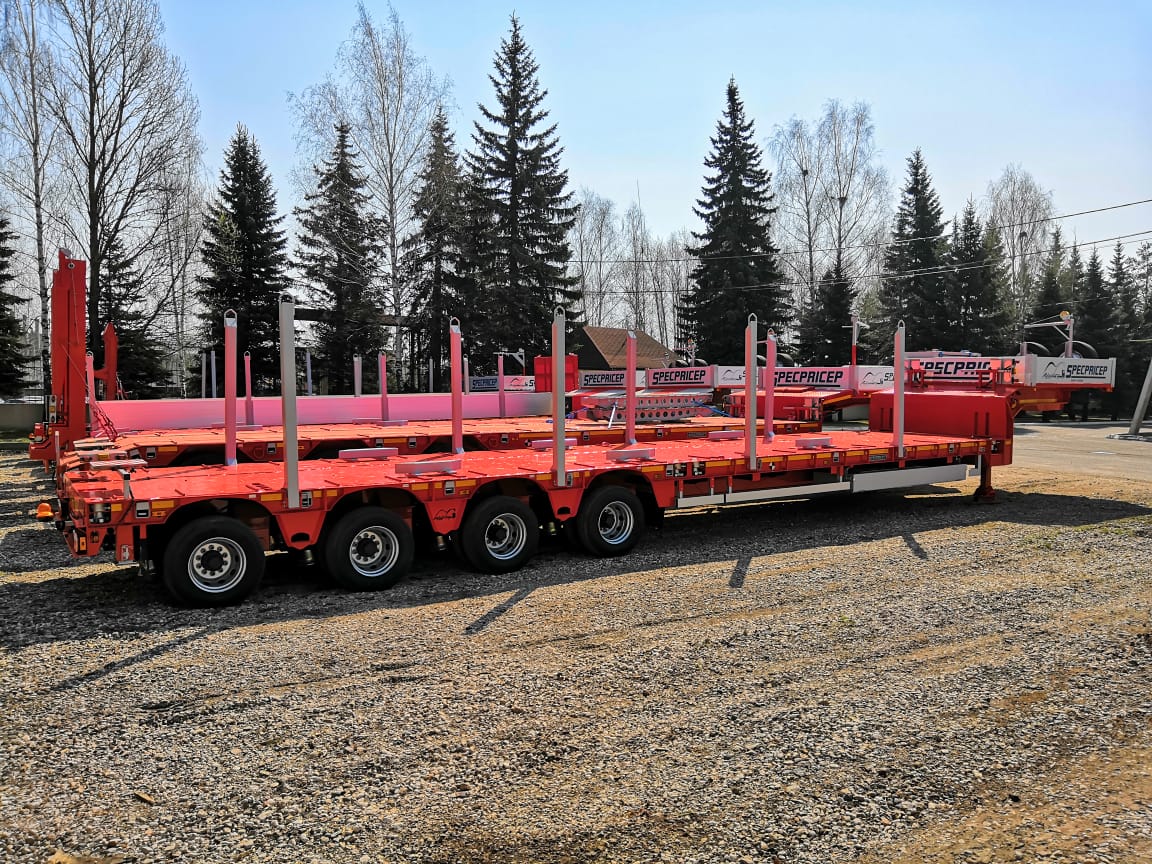 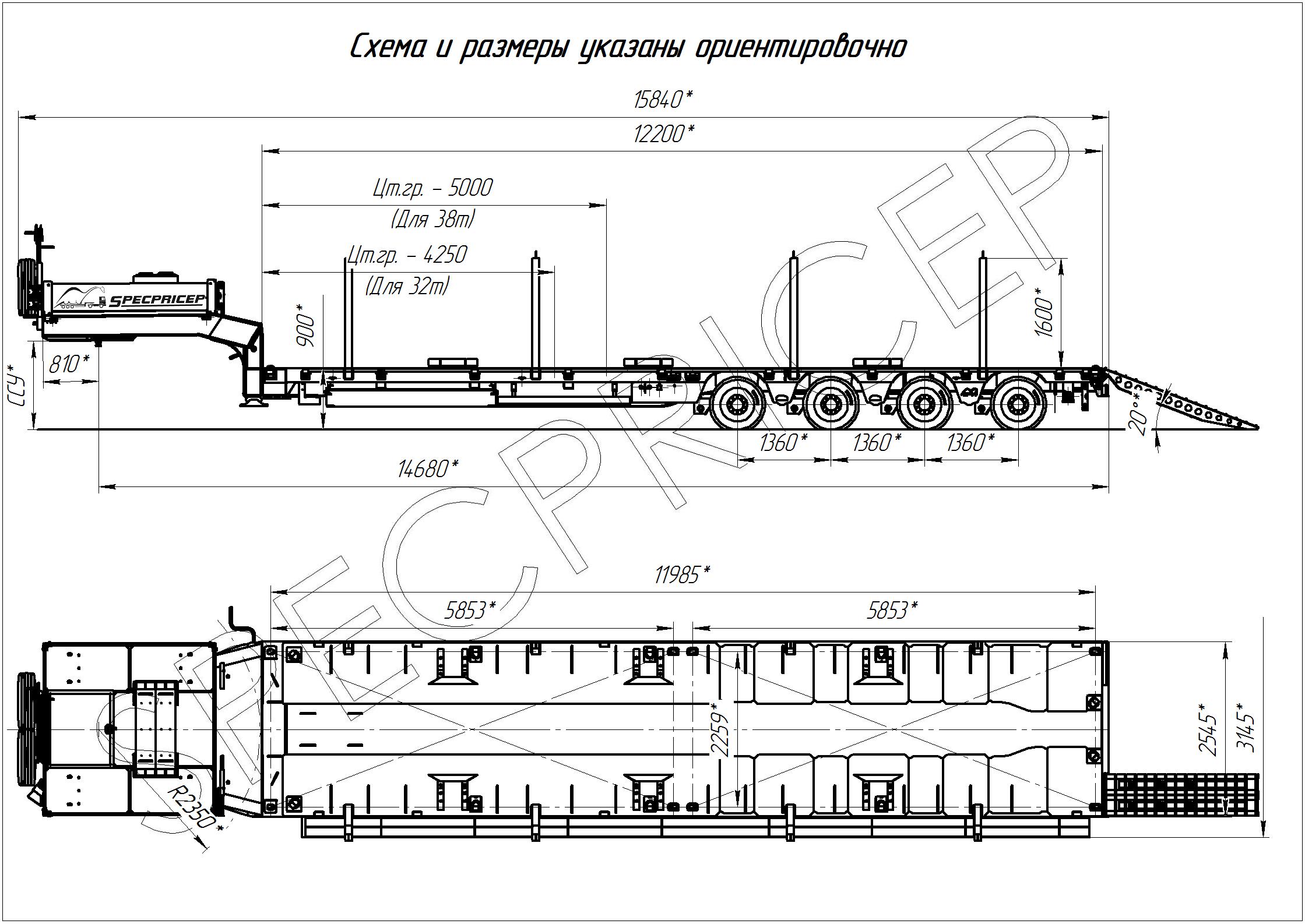 Производство ООО «Компания «Спецприцеп» сертифицировано по ISO 9001 (регистрационный № РОСС RU.ИС06.К00058).Цена полуприцепа в данной комплектации составляет самовывозом из г. Тверь:   3 550 000 руб, в т.ч. НДС 20%. Доставка до Новосибирска + 120 000 руб.В данный трал возможно добавить дополнительные опции:- механизм подъема передней оси + 80 000 руб..- металлоконструкция с тентом на гусаке + 30 000 руб.         Условия оплаты – предоплата 100%Срок действия коммерческого предложения до 15.12.2019 г.          Гарантия: 12 месяцев.Производство ООО «Компания «Спецприцеп» сертифицировано по ISO 9001 (регистрационный № РОСС RU.ИС06.К00058).Компания «Спецприцеп» заинтересована во взаимовыгодном и долгосрочном сотрудничестве с Вами.Скачать фото с сайта:https://www.maxcar54.ru/catalog/pritsepy-i-polupritsepy/traly/nizkoramnyy-tral-spetspritsep-994274-45-pristavnye-trapy/посмотрите наши свежие фото и видео с завода:https://cloud.mail.ru/public/KFuT/zN7hXQ3HhС уважением, Карнаков Вячеслав Владимирович
директор ООО "МаксКар"
8 (383) 233-32-53
8-913-752-39-768-913-477-09-39 (служебный)
стоянка - г. Новосибирск, ул. Кубовая, 60.
(карьер Мочище, ост. Объединение 4, автобаза "КатуньТранс")
maxcar54@mail.ruwww.maxcar54.ruhttps://www.youtube.com/channel/UCIiFI5uro5xB8fkw0N0pyRg/videosОбозначение полуприцепаSPECPRICEP 994274Страна производительРоссийская ФедерацияГод выпуска2019Тип полуприцепаАвтомобильный четырёхосный.Основной тягач седельныйМасса перевозимого груза, кг. 45 000Масса снаряженного полуприцепа, кг., ориентировочно12 500Технически допустимая максимальная (полная) 56 500Технически допустимая максимальная масса на (распределение полной массы на дорогу), кг ориентировочно- через седельно-сцепное устройство тягача - через шины колес четырёх осной тележки17 00039 500Габаритные размеры полуприцепа в транспортном положении, мм, не более:- длина- ширина- высота (max)15 8402 5453 950 maxРазмеры грузовой платформы, мм, не более:- длина- ширина- высота (погрузочная высота под нагрузкой)12 2002 545900Высота ССУ, мм1 300Рама полуприцепаСиловые элементы рамы изготовлены из высокопрочной стали.НастилМеталлический Переднее опорное устройствоМеханическое, с двухскоростным приводом. ПодвескаПневматическая ROR (Италия) с краном изменения высоты платформы Количество осей, шт.41-я, 2-я, 3-я стационарные, 4-ая самоустанавливающаяся.Оси, производитель.ROR (Италия)Количество колес, шт.:- всего- в том числе запасных182Шины235/75 R17,5 ДискиСтальные диски 6.75х17.5Давление в шинах, кПа (кгс\см2)850 (8,5)Тормозная системаEBS WABCO c функцией против опрокидыванияПанель управления стояночным тормозом на боковой части полуприцепа.Тормоза:- рабочие- стояночныйС пневматическим приводомпо 2-х проводной схемеПривод от пружинных энергоаккумуляторов Сцепной шкворень                         по ГОСТ 12017-81.ЭлектрооборудованиеДвухпроводное с питанием от тягача, напряжением 24 В. Количество и расположение приборов по ГОСТ 8769-75, разъемные соединения по ГОСТ 9200-76Комплектация:- стальные трапы приставные, с углом заезда 200 , - контейнерные фитинги 8 шт.,- выдвижные уширители грузовой площадки до 3 145,- механические опоры,- лебедка для подъема запасного колеса, - алюминиевые съемные борта на гусаке 400   мм,- петли для закрепления груза,- брызговики,- тракозацепы,- оцинкованные стопора от бокового смещения,- противооткатные упоры, - оцинкованные выдвижные знаки  негабаритного ТС 4 шт., - Smart Board- розетка под проблесковый маячок,- конники высотой 1600 (раздвижные 3145мм),- сумка с ЗИП.Покраска: Перед покраской рама полуприцепа походит дробеструйную обработку и частичную обработку цинком.Наносится антикоррозионный грунт и эмаль в 2 слоя. Контурная светоотражающая пленкаЦвет полуприцепа: красный.ДокументацияРуководство по эксплуатацииТехнический паспорт Цена в данной комплектации на условиях самовывоза г. Тверь, при поставке 1 единицы:      3 550 000  российских рублей.Срок поставки:  В наличии в г. Тверь, готов к отгрузкеГарантия:12 месяцев Условия оплаты: оплата в российских рублях, предоплата 100%, 